                             Twenty Third Sunday In Ordinary Time For where two or three are gathered together in my name, there am I in the midst of them.                                    Mass Schedule and IntentionsSaturday, September 9, 5:00 p.m. Mass + For the repose of the Soul of Anna by Anna her daughter   Sunday, September 10, 9:30 a.m. Mass - Mass - Pro – Populo, for the Parishioners of St. Peter’sPrayers, Guidance, Protection, Provision and Birthday Blessings for Isabelle Edet, who’s birthday is today and for Francine Edet who’s birthday was last month by Anthonia Edet and Family.   11:00 a.m. Mass - For world peace, the poor and the Parishioners of St. Peter’s Monday, September 11, No Mass     Tuesday, September 12, No MassWednesday, September 13, 8:30 a.m. Mass – Memorial of St. John Chrysostom, Bishop, Doctor                                          Thursday, September 14, 8:30 a.m. Mass – Feast of the Exaltation of the Holy Cross       Friday, September 15, 8:30 a.m. Mass – Memorial of Our Lady of Sorrows Saturday, September 16, 5:00 p.m. Mass – Twenty – Fourth Sunday In Ordinary Time  For world peace, the poor and the Parishioners of St. Peter’sPro – Populo, for the Parishioners of St. Peter’sSunday, September 17, 9:30 a.m. Mass - For world peace, the poor and the Parishioners of St. Peter’s 11:00 a.m. Mass - Pro – Populo, for the Parishioners of St. Peter’sTWENTY – THIRD SUNDAY IN ORDINARY TIME REFLECTION: This weekend, 23rd, Sunday of Ordinary time Gospel of Matthew contains five great speeches of Jesus, in which it appears that the evangelist has gathered together the teaching of Jesus on particular themes. Chapter 18 of the gospel contains the 'community discourse', which deals with issues relevant to the daily life of the church. The question of correction of those who do wrong cannot be avoided. It is the responsibility of fellow-Christians to challenge and correct. The prophet Ezekiel deals with a similar issue: the responsibility of the prophet to confront wickedness. In both cases there is a need to speak the truth in difficult circumstances. The gospel passage goes on to speak of the authority of the church to 'bind and loose', which is precisely the authority given to Peter earlier in his dialogue with Christ in chapter 16. Peter must always speak for and with the church, for and with the community of those who follow Christ. Finally, Jesus tells us of his presence when even two or three gather in his name. We are encouraged to listen to others before making decisions about the life of the church. St Paul's words in the second reading are surely relevant here: 'Love is the one thing that cannot hurt your neighbour.' Love might be defined as acting for the real good of the other person. In dealing with sensitive issues in the life of the church love must always be the guide, but it is sometimes quite difficult to work out what love requires. How can we know if and how to correct someone who has done wrong? Can love of neighbour become an excuse for collusion? Let us pray for wisdom and courage to confront difficult situations with both love and truth. Let us pray for a deeper awareness of the presence of Christ when we gather in his name. Sunday Morning Smile: The Children’s Leader asked her little children, as they we on the way back into the church following the Children’s Liturgy, “And why is it necessary to be quiet in church? One bright little boy whispered, “because people are sleeping.” WELCOME BACK: We extend a warm St. Peter’s welcome back to Rev. Allan MacDonald, CC, as our Intrem Pastor until December, during the absence of Rev Friar Jeremiah Arguelles.  FEAST OF THE MOST HOLY NAME OF MARY: The Roman Catholic Church celebrates the Feast of the Holy Name of Mary, on September 12th in honor to the name of Mary, the mother of Jesus. This feast day has been celebrated since 1684 when Pope Innocent XI officially included it in General Roman calendar, but actually dates back to 1513 as local celebrations were held in Spain. The entry in the Roman Martyrology about the feast speaks of it in the following terms, “The Holy Name of the Blessed Virgin Mary, a day on which the inexpressible love of the Mother of God for her Holy Child is recalled, and the eyes of the faithful are directed to the figure of the Mother of the Redeemer, for them to invoke with devotion”. Before the Battle of Vienna in 1683, John III Sobieski placed his troops under the protection of the Blessed Virgin Mary. In the following year, to celebrate the victory, Pope Innocent XI inserted the feast into the General Roman Calendar, assigning to it the Sunday within the octave of the Nativity of Mary, which falls on September 8th. To honor the name of Mary, this Blessed Virgin Mary, Mother of Jesus our Savior – we continue the tradition set many centuries ago, by our forefathers. There is wisdom in honoring the mother of Jesus, the virgin named Mary – as she is our spiritual mother as well. She will lead you to her Son. CONTEMPORARY POLISH SAINTS RELIC TOUR: Rev. Friar Jobe Abbass, will be visiting our parish on the weekend of September 23 – 24, 2023 to preach on the lives of Pope Saint John Paul 11, Saint Faustina Kowalska, OLM, St. Maximilian M. Kolbe, OFM Conv and their devotion to Mary Immaculate, as a part of the Our Lady of the Angels Province Marian, Apostolate’s Contemporary Polish Saints Relic tour. All are welcome to attend.  FROM ARCHBISHOP MARCEL DAMPHOUSSE: Every September, we are invited to honor Creation before the Creator, in gratitude for his beautiful Creation and for allowing Jesus, the Lord, to espouse our human condition and walk the Earth along with us. In a spirit of solidarity, the Archdiocese will have a special bilingual Mass on Sunday, Sept. 17, at 2pm at the Notre-Dame Cathedral presided by Bishop Yvan Mathieu, as we join to celebrate the Season of Creation with family and friends. During this Season of Creation, let us renew our reverence and seek the Holy Spirit’s guidance in becoming better stewards of our common home, and let us pray for wisdom and charity for our safety and joy in tasting God’s bounty for us in this life. GENESIS: THE PALETTE OF CREATION On Sept. 23 from 5:30 - 10pm, come explore through art, the beauty of God, the Creator and his creation. Hosted by the Archdiocese of Ottawa-Cornwall in the Notre Dame Cathedral basement to celebrate the Season of Creation, the show will feature local artists with a focus on creation, and how we find God through it. Local artists, especially those from parishes, are invited to submit their artwork.  Archdiocese Ordination to the Permanent Diaconate: Thursday,September 21, 7:30 pm at Notre Dame Cathedral. Join us in celebrating the ordinations to the permanent diaconate of Alvaro Sanchez, David Lauzon, David Mulcair, John Villeneuve, Ronald Bishop, and Alan Dunham. Please pray for the candidates as they prepare. All are welcome to attend. THE PROMISED PRESENCE: Our Lord said that where two or three gather in his name, He will be present. That was Christ’s unequivocal promise. Think, if you will, of the implications of that wonderful promise. When we gather for worship we can count on the fact that Christ is here and moving among us. It could well be true that if we acknowledge His blessed presence we could say, “I hear His whisper in my heart.” Imagine the joy that would be ours, the soul satisfaction we would have, if we simply anticipated and accepted the presence of the Saviour. Let us therefore expect Christ to be in our midst and our heart.12th Anniversary of the Spiritual Motherhood of Priests Conference, Sep. 30 8am-6pm, Holy Redeemer Parish, 44 Rothesay Dr.,Kanata: Seeing the Significance of Our Lady’s Warnings on our own Lives Today. Guest Speaker: Prof. Daniel O’Connor. Closing Mass at 5pm with Celebrant, Bishop Yvan Mathieu, S.M., Auxiliary Bishop of Ottawa-Cornwall. Registration required - please go to: www.spiritualmotherhoodofpriests.ca or spiritualmotherhoodottawa@gmail.com Prayer during Harvest Time:  Ever-loving Creator, this season of harvest time reflects your overflowing Providence. As the earth gives glory to you in the riches of fall, may we also praise you. Thank you for the special gifts of this season: gifts of crops and colour, of cool breezes and rolling waters, of memories of summer and time for winter preparations. These autumn days remind us that change is an inevitable part of living and that death is but another stage of life. May the beauty that we see around us give us hope, as we trust in your steadfast love through all the seasons of our lives. Amen.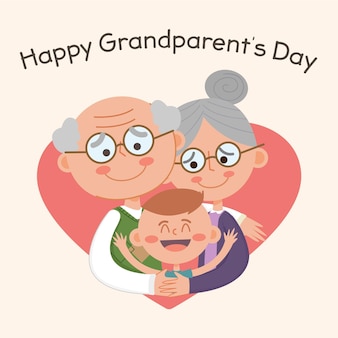 